	ДПО «Центральный Институт Ботулинотерапи и       Актуальной Неврологии»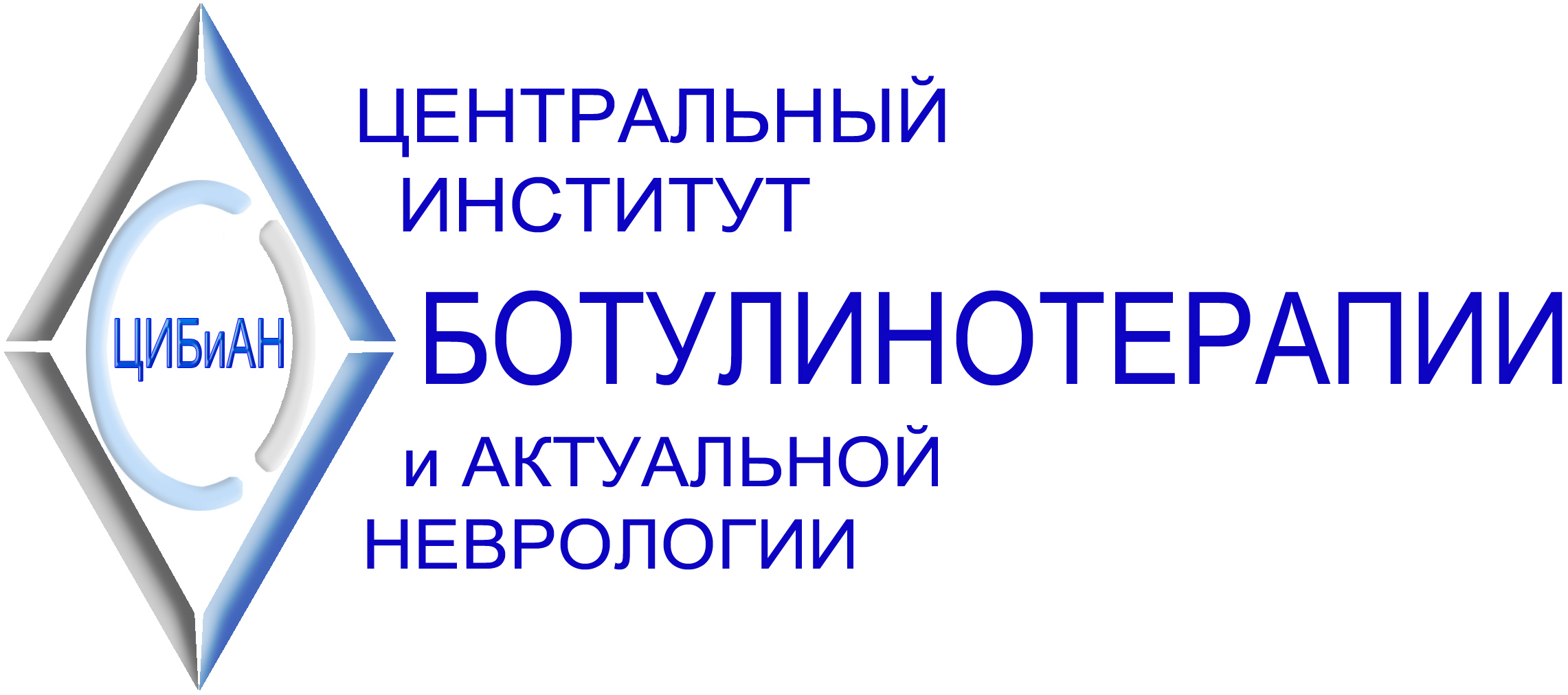                                   Лицензия рег. № 039027 от 14.12.2017                                          серия 77Л01№ 0009883                                       ИНН 7718744714  /  КПП 771801001 ОГРН 1167746301249  Адрес: 107370, Москва, Маршала Рокоссовского дом № 6,                                             корпус 1В, 7 подъезд, 4 этаж.   Телефон +7 495-241-31-18, +7-925-163-53-10 E-mail: info@cibian-edu.ru  ЗаявлениеЯ,  _____________________________________________________________________                                                                 (ФИО)контактный телефон:______________________________________________________город____________________________________________________________________специализация____________________________________________________________место работы______________________________________________________________Прошу зачислить меня на курс "Ботулинотерапия в лечении бруксизма и болевых синдромов кранио-фациальной локализации (в неврологической и стоматологической практике) в «Центральный Институт Ботулинотерапии и Актуальной Неврологии».Дата проведения   13 сентября-14 сентября  2019 гДата  ________________                                   Подпись  _________________